ASLE Press Kit--Association for the Study of Literature and Environment--An inclusive community that seeks to promote intellectual work in the environmental humanities and arts, as well as environmental research, education, service, justice, and sustainability. --Press Contacts--To schedule interviews please contact ASLE Managing Director Amy McIntyreEmail: info@asle.orgPhone & Fax: 603.357.7411 --What are ASLE’s activities?--ASLE is an intellectual community of academics, independent scholars, writers, artists, activists, and more.  Our activities include:providing an intellectual space that hosts emerging conversations and debates and generates collaborative research in the humanities, arts, social sciences, through conferences, networks, publications, and other forumsfostering member collaboration and public dialoguedeveloping innovative approaches to teaching the environmental literature, humanities, arts and science, and ecocriticismcelebrating visionary environmental writingpromoting equity, diversity, inclusion, and accessibility on behalf of the membershipfacilitating the public dissemination of member projects and expertisemaintaining and championing ecologically sustainable and socially just practices--Conferencing and Publishing--Since 1993 ASLE’s biennial conference routinely features creative panels and plenary speakers. In addition, we sponsor symposia in our non-conference years, provide member and community grants, and make book and paper awards during biennial conference years. The work of our members is featured in the peer-reviewed academic journal ISLE: Interdisciplinary Studies in Literature and Environment that we publish quarterly through Oxford University Press. Each issue of ISLE publishes scholarship and book reviews, as well as poetry, fiction, and creative nonfiction. The association’s longstanding commitment to supporting artists and scholars remains one of its greatest strengths.--ASLE International-- For more than twenty years, ASLE has supported the intellectual work of its members around the world. The formation of ASLE-Japan in 1994 signaled an international orientation that continues in our many active affiliates in countries around the world today. Our 1450 members from more than 30 countries represent a wide range of institutions, fields, and interests and connect with one another to organize lectures, readings, and conference panels and to collaborate on projects and initiatives. Because ASLE defines the environmental humanities as global in scope, our members are actively facilitating intellectual exchange and collaboration with colleagues and professional organizations around the world.--Diversity and Inclusion--ASLE recognizes that sustainability relies on three pillars: ecology, economics, and social justice. We are committed to creating spaces for all people to participate, and seek to disrupt dis/ability and other social injustices. The ASLE Diversity Officer and members of the ASLE Diversity Caucus focus attention on issues of accessibility, equity, and inclusion within ASLE as an organization and within the environmental humanities and environmental arts more broadly.--Logos--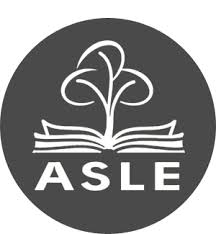 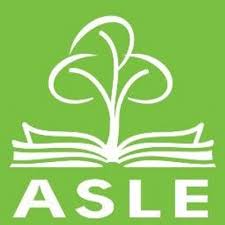 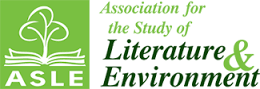 